GENERAL HOUSE RULES AND OTHER INFOGENERAL HOUSE RULES AND OTHER INFO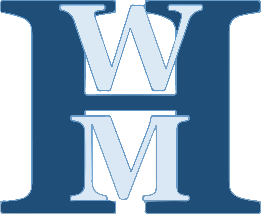 YOUR HOST IS SZILVIA+356 79 35 17 07 (by daylight)hello@wh-malta.com (by darkness)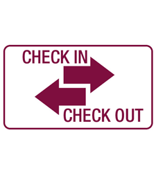 CHECK IN / CHECK OUTCheck in time is after 1 pm.Check out time between 8 am and 10 am.Check out before 8 am  we do in the evening before.TOURIST TAKSMALTA€ 0,50 per guest per nightTo be payed at the check in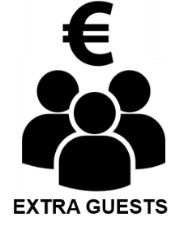 EXTRA GUESTSOnly the confirmed guests are allowed to be in the accommodationAdditional guest(s) has to be announced to your host before they enter the accommodation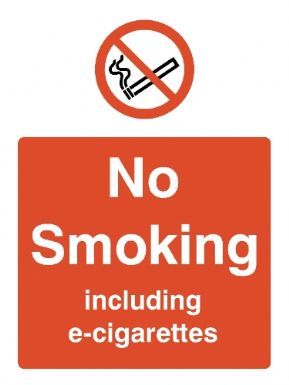 NO SMOKINGIt is strictly forbidden to smoke, also not with an electronic device. This prohibition applies the entire building. So inclusive staircases, halls, balconies, roof terraces. Etc. Smoking is only allowed outside in the street.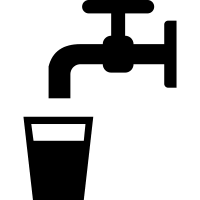 DRINKING WATERDon’t drink water from the taps.For cooking and teethbrushing you can use the tap.Every supermarket sells drinkingwater in bottles.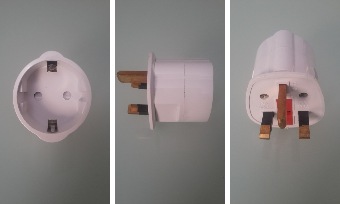 ELECTRICITYIn malta there is 220 volt on the electricity network. The socket in the wall has 3 holes. We provide some of the special plugs. If you need more you can buy them in almost every supermarket.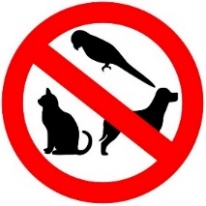 ANIMALSAnimals of any kind are not allowed in the apartment.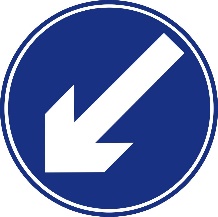 USING THE ROADSAll traffic drives on the lefthand side of the road.Take into account holes in the road surface.